Publicado en  el 31/10/2016 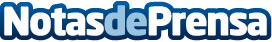 Las películas de viaje más importantes según Amadeus EspañaAmadeus España, la filial de Amadeus IT Group en nuestro país, lanzó una encuesta para escoger la mejor película de viajes de la historia con la ayuda de 800 agentes de viajes. Datos de contacto:Nota de prensa publicada en: https://www.notasdeprensa.es/las-peliculas-de-viaje-mas-importantes-segun Categorias: Viaje Cine Sociedad Turismo http://www.notasdeprensa.es